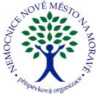 Objednávka č. 0242/2024/TO
(vydaná)Způsob dodání:Předmět: Maintenance kit pro Myčku endoskopickou GASTRO1 ks Myčka endoskopická ETD Mini PAA, id.č. 64121033, v.č.159741621 1ks maintenance kit- W713200052 798,00 Kč bez DPH63 885,58 Kč s DPHVyřizuje: XXXXTel.: XXXXMobil: XXXXFax.: XXXXE-mail: XXXXDodavatel potvrzením objednávky výslovně souhlasí se zveřejněním celého textu této objednávky a cenové nabídky dodavatele (přesahuje-li částku50.000,- Kč bez DPH) v informačním systému veřejné správy - Registru smluv dle z.č. 340/2015 Sb. Smluvní strany se dohodly, že zákonnou povinnost dle § 5 odst. 2 zákona o registru smluv splní objednatel.N09PSObjednavka_RPTEXT02Strana:1/1Objednatel:Nemocnice Nové Město na Moravě, příspěvková organizaceŽďárská 610592 31 Nové Město na MoravěIČO: 00842001DIČ:CZ00842001Dodavatel:Olympus Czech Group, s.r.o., člen koncernu Vokovice, Evropská 16/176160 00 PrahaIČO: 27068641DIČ: CZ27068641Datum vystavení objednávky:Datum dodání:06.03.2024Místo dodání:Nemocnice Nové Město na Moravě, příspěvková organizace